00638-2018-0007I.II.III.IV.V.VI.VII.VIII.BG-Симеоновград:Решение за откриване на процедураПрофесионална област, в която попада предметът на обществената поръчка2. Строителство на сгради и съоръженияРешение номер 144 от дата 11.04.2018 г. І: ВъзложителПубличенI.1)Наименование и адресНационален идентификационен No (ЕИК): 000903729BG422, Община Симеоновград, пл.Шейновски № 3, За: Мими Дачева, Гергана Димова, България 6490, Симеоновград, Тел.: 03781-2341, E-mail: obshtina_simgrad@abv.bg, Факс: 03781-2006Интернет адрес/и:Основен адрес (URL): http://www.simeonovgrad.bg/.Адрес на профила на купувача (URL): http://www.simeonovgrad.bg/profilebuyer.I.2)Вид на възложителяРегионален или местен органI.3)Основна дейностОбществени услугиІI: ОткриванеОткривам процедураза възлагане на обществена поръчкаПоръчката е в областите отбрана и сигурност:НЕІI.1)Вид на процедуратаПублично състезаниеIІI: Правно основаниеЧл. 18, ал. 1, т. 12 от ЗОПIV: ПоръчкаIV.1)Наименование„Извършване на строителен надзор за обект: „Реконструкция и модернизация на детска градина „Зорница“ – гр. Симеоновград“IV.2)Обект на поръчкатаУслугиІV.3)Описание на предмета на поръчкатаВ изпълнение на своите задължения Изпълнителят упражнява строителния надзор върху строежите чрез екип от правоспособни физически лица с доказан професионален опит и технически компетентности, необходими за упражняване на строителен надзор. Екипът трябва да отговаря на изискванията на чл. 166, ал. 2 от ЗУТ. При изпълнение на задълженията си по настоящата обществена поръчка, изпълнителят следва да спазва изискванията на: • Закон за обществените поръчки и подзаконовите нормативни актове по неговото прилагане; • Закон за устройство на територията и актовете по прилагането му; • Наредба № 5 от 2006 г. за техническите паспорти на строежите. • Наредба № РД-02-20-1 от 5 февруари 2015 г. за условията и реда за влагане на строителни продукти в строежите на Република България (Обн., ДВ., бр. 14 от 20 февруари 2015 г.) в сила от 01.05.2015 г. • Всяка друга относима нормативна уредба по изпълнение на дейностите, предмет на настоящата поръчка. Изпълнителят следва да съгласува с Възложителя всяко свое решение и/или предписание и/или съгласие за извършване на работи, водещи до промяна в количествено-стойностните сметки за осъществяваните СМР. Подробно описание се съдържа в Техническата спецификация.ІV.4)Обществената поръчка съдържа изисквания, свързани с опазване на околната средаНЕIV.5)Информация относно средства от Европейския съюзОбществената поръчка е във връзка с проект и/или програма, финансиран/а със средства от ервопейските фондове и програмиДАИдентификация на проектаФинансирането на обществената поръчка е осигурено въз основа на Договор № 26/07/2/0/00511/ 04.12.2017 г. за отпускане на безвъзмездна финансова помощ по Подмярка 7.2. „Инвестиции в създаването, подобряването или разширяването на всички видове малка по мащаби инфраструктура“ от мярка – 7 „Основни услуги и обновяване на селата в селски райони“ от Програмата за развитие на селските райони за периода 2014 - 2020 г., съфинансирана от Европейския земеделски фонд за развитие на селските райони“IV.6)Разделяне на обособени позицииНастоящата поръчка е разделена на обособени позицииНЕМотиви за невъзможността за разделяне на поръчката на обособени позицииПоръчката не е разделена на обособени позиции, защото отделните дейности, свързани с упражняването на строителния надзор по своето естество се явяват неразривно свързани помежду си, тъй като в своята цялост съставляват предмета на този вид услуга и не могат да бъдат разединени. В тази връзка отделните дейности от обхвата на услугата са обективно неделими части от предмета на поръчката и не могат да бъдат възложени на повече от един изпълнител.IV.7)Прогнозна стойност на поръчкатаСтойност, без да се включва ДДС: 15187.55 BGNIV.8)Предметът на поръчката се възлага с няколко отделни процедуриНЕV: МотивиV.1)Мотиви за избора на процедураВъзложителят обявява настоящата процедура за възлагане на обществена поръчка на основание чл. 18, ал. 1, т. 12 от Закон за обществените поръчки (ЗОП). За определяне на реда на възлагане са съобразени изискванията по чл. 21 от ЗОП, както и стойностите на предстоящи за възлагане поръчки с идентичен предмет, чиято обща стойност попада в прага по чл.20, ал.2, т.2 от ЗОП. Посочените обстоятелства обуславят провеждане на процедура за възлагане на обществена поръчка чрез „публично състезание“.V.3)Настоящата процедура е свързана с предходна процедура за възлагане на обществена поръчка или конкурс за проект, която еПубликувано в регистъра на обществените поръчки под уникален №: --VI: Одобрявамобявлението за оповестяване откриването на процедурадокументациятаVII: Допълнителна информацияVII.2)Орган, който отговаря за процедурите по обжалванеКомисия за защита на конкуренцията, бул. Витоша № 18, Република България 1000, София, Тел.: 02 9884070, E-mail: cpcadmin@cpc.bg, Факс: 02 9807315Интернет адрес/и:URL: http://www.cpc.bg.VII.3)Подаване на жалбиТочна информация относно краен срок/крайни срокове за подаване на жалбиЖалба може да се подава в 10-дневен срок от: 1. изтичането на срока по чл. 179 от ЗОП - срещу решението за откриване на процедурата и/или решението за одобряване на обявлението за изменение или за допълнителна информация; 2. в случаите по чл. 196, ал. 5 от ЗОП - уведомяване за съответното действие, а ако лицето не е уведомено - от датата, на която е изтекъл срокът за извършване на съответното действие.VII.4)Дата на изпращане на настоящото решение11.04.2018 г. VIII: ВъзложителVIII.1)Трите именаМилена Георгиева РангеловаVIII.2)ДлъжностКмет на Община Симеоновград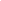 